Me llamo _________________________________Español 2 Prueba de Práctica: Vocabulario A B E + subjuntivoParte A. Vocabulario. Escoge el verbo que mejor termine la oración. Choose the verb that best completes the sentence.En mi familia, siempre (conservamos / desarrollamos / respiramos ) el agua.Cristóbal Colón recibe el crédito de (evitar / descubrir / dejar) las Américas. En nuestra clase de ecología, aprendemos maneras de (recoger/ mejorar / reducir) la situación del medio ambiente.Es necesario tener aire puro y limpio para (respirar/ reducir/ cazar).Nuestros vecinos van al bosque para (cazar / contaminar  / conservar) los animales con pistolas: siempre comen la carne que obtienen.El doctor y yo  (resolvemos / contaminamos) problemas de la salud.Es bueno (cuidar / contaminar / cazar) a tus hermanos después de la escuela.La compañía Apple siempre (desarrolla / deja / evita) nuevas innovaciones. Es mejor ( reducir / recoger /reciclar) la contaminación que contribuimos al medio ambiente. B.  Vocabulario. Contesta en español. Usa oraciones completas. Answer in a complete sentence for full credit.1. En tu opinión ,¿Qué es la parte de la naturaleza más importante,  y por qué? __________________________________________________________________________________________________2. ¿Prefieres mirar el cielo en la noche o en el día? __________________________________________________________________________________________________3. ¿Prefieres el lago, el río, la playa, o la piscina (alberca)? ¿Por qué? ________________________________________________________________________________________________________________C. Label 12 vocabulary terms based on what you see.  Draw lines or number your answers to indicate. 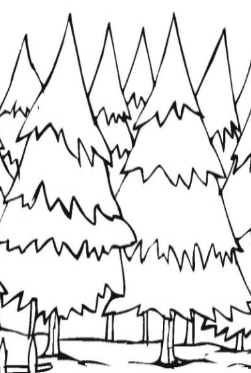 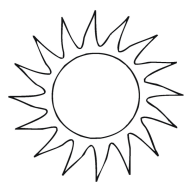 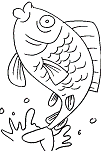 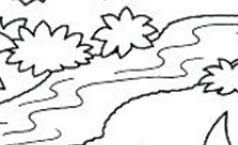 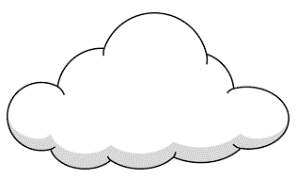 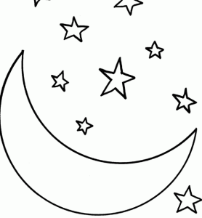 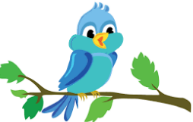 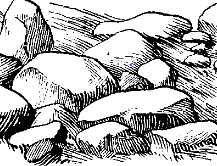 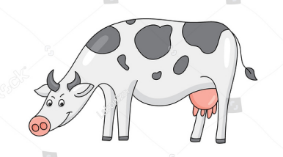 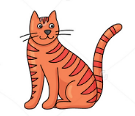 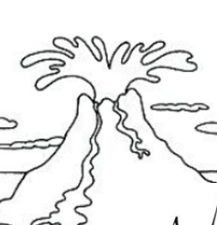 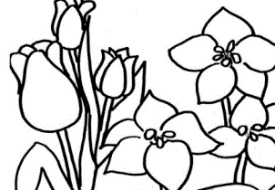 D. El subjuntivo: Complete the structural questions by circling the best answer.1. If I have a KEY + que + new subject =next verb should be:     a. subjunctive    b. indicative      c.  infinitive2. If I have a NON- KEY + que + new subject =next verb should be:   a. subjunctive     b. indicative    c. infinitive3. If I have a KEY but no que or new subject, next verb should be:   a. subjunctive     b. indicative    c. infinitiveE.  Subjunctive, indicative, infinitive.  Choose the correct form of the verb. 					Watch for KEYS, NON-KEYS, and QUES!Recomiendo que ustedes ___________ tiempo libre.   		A. tengan    B. tienen     C. tener No creo que tú ___________   leer el francés.  			A. puedas   B. puedes      C. poderDudamos que las niñas ___________ fotos juntos. 		A. saquen   B. sacan       C. sacarEs malo que Pablo ___________   en la clase. 			A. duerma   B. duerme    C. dormirEs importante que tú __________ el examen.			A. empieces   B. empiezas   C. empezarEs cierto que me __________   los animales. 			 A. gusten   B. gustan     C. gustarEs ridículo que tú no __________   manejar bien. 			A. sepas     B. sabes      C. saberDudo que mi padre__________   al supermercado mañana. 	 A. vaya          B. va             C. irCreo que mi abuela ____________ a los niños. 			A. lea          B. lee    C. leer¡Ojalá que el maestro no nos ____________   tarea!  		A. dé          B. da    C. darPrefiero  ____________ en la playa. 				A. esté         B. estoy    C. estarNo estoy seguro de que ____________ a llover (rain) mañana.	 A. vaya     B. va    C. irNo es cierto que ____________ la cuenta. 		                          A. paguemos   B. pagamos    C. pagar Pensamos que mis amigos ____________ pronto. 		            A. vengan   B. vienen       C. venirEs terrible que nosotros ____________ la televisión.   	                A. veamos   B. vemos     C. ver¡Me alegro de que  no  ______________un examen mañana!  	A. haya      B. hay     C. haberEs terrible _______________ un vuelo.				A. pierda     B. pierde    C. perderF. Escribe la forma correcta del verbo:Recomienda que nosotros  _____  (encontrar ) la fiesta.		           __________________________________Deseamos que el hombre_____  (llegar) a casa. 			______________________________Es necesario que ustedes  _____  (practicar) el vocabulario. 		 ______________________________ Ella sugiere que nosotros _____ (conocer) a sus vecinos nuevos.   ______________________________  Yo   necesito    __________ (trabajar) mañana. 				______________________________ Es terrible que yo no_____ (poder) ir a tu casa. 			______________________________G. Práctica: Use at least 3 sentences to say what you (or someone) did over the weekend. If you don’t have much to report, be creative. On Friday = el viernes.  		Helpful words: primero, luego, entonces, después, por fin.  _________________________________________________________________________________________________________________________________________________________________________________________________________________________________________________________________________________________________________________________________________________________________________________________________________________________________________________________________________________________________________________________________________________________________________________________________________________